РОССИЙСКАЯ ФЕДЕРАЦИЯ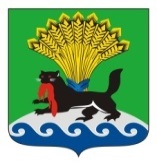 ИРКУТСКАЯ ОБЛАСТЬИРКУТСКОЕ РАЙОННОЕ МУНИЦИПАЛЬНОЕ ОБРАЗОВАНИЕАДМИНИСТРАЦИЯПОСТАНОВЛЕНИЕот «19» апреля 2021г.                                                                                                                №210Об отмене режима функционирования «Чрезвычайная ситуация» на территории Иркутского районного муниципального образованияВ связи со стабилизацией погодных условий, отсутствием угрозы жизнедеятельности населения и объектов экономики, руководствуясь ч. 2 ст. 11 Федерального закона от 21.12.1994 № 68-ФЗ «О защите населения и территорий от чрезвычайных ситуаций природного и техногенного характера», п. 7 ч. 1 
ст. 15 Федерального закона от 06.10.2003 № 131-ФЗ «Об общих принципах организации местного самоуправления в Российской Федерации», Постановлением Правительства Российской Федерации от 30.12.2003 № 794 «О единой государственной системе предупреждения и ликвидации чрезвычайных ситуаций», протоколом заседания рабочей группы КЧС и ОПБ АИР 19.04.2021 № 8, ст. ст. 39, 45, 54 Устава Иркутского районного муниципального образования, администрация Иркутского районного муниципального образования ПОСТАНОВЛЯЕТ:Отменить на территории Иркутского районного муниципального образования Иркутской области режим функционирования «Чрезвычайная ситуация» с 10.00 часов 19.04.2021.Признать утратившими силу постановления администрации Иркутского районного муниципального образования от 31.03.2021 № 163 «О введении режима функционирования «Чрезвычайная ситуация» на территории Иркутского районного муниципального образования», 05.04.2021 № 174 «О внесении изменений в постановление администрации Иркутского районного муниципального образования от 31.03.2021 № 163 «О введении режима функционирования «Чрезвычайная ситуация» на территории Иркутского районного муниципального образования».Отделу по организации делопроизводства и работе с обращениями граждан организационно-контрольного управления администрации Иркутского районного муниципального образования внести в оригиналы постановлений администрации Иркутского районного муниципального образования от 31.03.2021 № 163 «О введении режима функционирования «Чрезвычайная ситуация» на территории Иркутского районного муниципального образования», от 05.04.2021 № 174 «О внесении изменений в постановление администрации Иркутского районного муниципального образования от 31.03.2021 № 163 «О введении режима функционирования «Чрезвычайная ситуация» на территории Иркутского районного муниципального образования»  информацию о признании правовых актов утратившими силу.Опубликовать настоящее постановление в газете «Ангарские огни» и разместить в информационно-телекоммуникационной сети «Интернет» на официальном сайте Иркутского районного муниципального образования – www.irkraion.ru Контроль исполнения настоящего постановления оставляю за собой.Мэр района                                                                                               Л.П. Фролов